T.C.KÜTAHYA DUMLUPINAR ÜNİVERSİTESİDomaniç Hayme Ana Meslek Yüksekokulu Müdürlüğü( Öğrencinin Yatay Geçişine Engel Bir Durumun Olmadığına Dair Belge )Yukarıda bilgileri bulunan öğrencinin Yatay Geçiş yapmasında herhangi bir sakınca yoktur.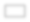 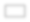 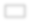 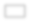 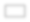 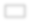 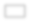 …../…./20...İmza MühürFakülte/Yüksekokul SekreteriNot: Başvuru işlemleri birim öğrenci işleri ofisinde yapılmaktadır.ADI SOYADI:FAKÜLTE / YÜKSEKOKULU:FAKÜLTE / YÜKSEKOKULU:FAKÜLTE / YÜKSEKOKULU:FAKÜLTE / YÜKSEKOKULU:FAKÜLTE / YÜKSEKOKULU:ÖĞRENCİ NO:T.C. KİMLİK NUMARASI:T.C. KİMLİK NUMARASI:T.C. KİMLİK NUMARASI:T.C. KİMLİK NUMARASI:T.C. KİMLİK NUMARASI:PROGRAM:CEP TELEFONU:CEP TELEFONU:CEP TELEFONU:CEP TELEFONU:CEP TELEFONU:DÖNEM:	GÜZ	BAHARE-POSTA:E-POSTA:E-POSTA:E-POSTA:E-POSTA:Durumumun incelenerek Yatay Geçişime Engel Bir Durumun Olmadığı Dair işlemlerimin başlatılması hususunda;Gereğini bilgilerinize arz ederim. ..../…./20..Adı/Soyadı İmzaAdres :Durumumun incelenerek Yatay Geçişime Engel Bir Durumun Olmadığı Dair işlemlerimin başlatılması hususunda;Gereğini bilgilerinize arz ederim. ..../…./20..Adı/Soyadı İmzaAdres :Durumumun incelenerek Yatay Geçişime Engel Bir Durumun Olmadığı Dair işlemlerimin başlatılması hususunda;Gereğini bilgilerinize arz ederim. ..../…./20..Adı/Soyadı İmzaAdres :Durumumun incelenerek Yatay Geçişime Engel Bir Durumun Olmadığı Dair işlemlerimin başlatılması hususunda;Gereğini bilgilerinize arz ederim. ..../…./20..Adı/Soyadı İmzaAdres :Durumumun incelenerek Yatay Geçişime Engel Bir Durumun Olmadığı Dair işlemlerimin başlatılması hususunda;Gereğini bilgilerinize arz ederim. ..../…./20..Adı/Soyadı İmzaAdres :Durumumun incelenerek Yatay Geçişime Engel Bir Durumun Olmadığı Dair işlemlerimin başlatılması hususunda;Gereğini bilgilerinize arz ederim. ..../…./20..Adı/Soyadı İmzaAdres :BİRİMTARİH İMZAONAYLAYAN ADI SOYADIDURUMDURUMDURUMKütüphane ve Dokümantasyon Daire BaşkanlığıYatay Geçiş Yapmasına EngelYatay Geçiş Yapmasına EngelYatay Geçiş Yapmasına EngelKütüphane ve Dokümantasyon Daire BaşkanlığıVardır	YokturSağlık Kültür ve Spor Daire BaşkanlığıYatay Geçiş Yapmasına EngelYatay Geçiş Yapmasına EngelYatay Geçiş Yapmasına EngelSağlık Kültür ve Spor Daire BaşkanlığıVardır	YokturBirim Öğrenci İşleriYatay Geçiş Yapmasına EngelVardır	YokturYatay Geçiş Yapmasına EngelVardır	YokturYatay Geçiş Yapmasına EngelVardır	Yoktur